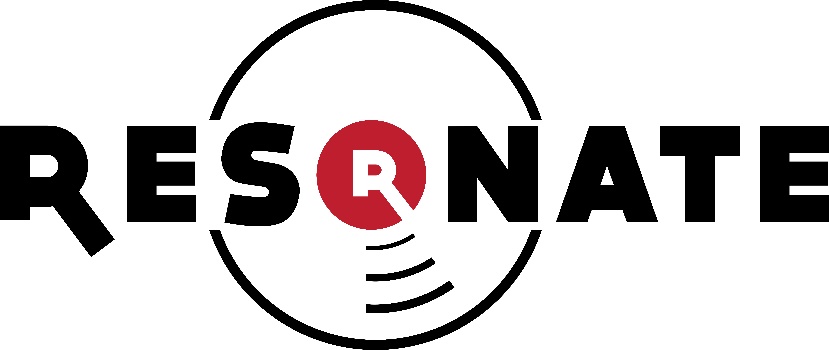 Harvest Bible Chapel Event Participation FormResonate RetreatJuly 7th – 9th 2017I understand the nature of the event and do hereby release Harvest Bible Chapel and its’ representatives from any liability due to accident or injury incurred.
I further agree to hold Harvest Bible Chapel and its’ representatives free and harmless of any claims, demands, or suits for damages arising from the authorization and provision of such medical treatment.Signed: _______________________________________________________________________Printed Name:  _________________________________________________________________Special Medications or Allergies: ___________________________________________________
______________________________________________________________________________
______________________________________________________________________________Emergency Contact: ___________________________________  Phone: ______-_____-_______Relationship to me:  _____________________________________________________________